ОБЩИЕ СВЕДЕНИЯ Учебная дисциплина «Производство авторской телерадиовещательной продукции» изучается в девятом семестре.Курсовая работа –не предусмотрена.Форма промежуточной аттестации: зачет.Место учебной дисциплины в структуре ОПОПУчебная дисциплина «Производство авторской телерадиовещательной продукции» относится к части, формируемой участниками образовательных отношений.Основой для освоения дисциплины являются результаты обучения по предшествующим дисциплинам и практикам:История отечественного телевидения; Основы студийной и репортажной съемки;Основы мастерства телеведущего.Теория и практика отечественного и зарубежного радиовещания.Результаты обучения по учебной дисциплине, используются при изучении следующих дисциплин и прохождения практик:  Основы постановки актуальных ток-шоу; Преддипломная практика.ЦЕЛИ И ПЛАНИРУЕМЫЕ РЕЗУЛЬТАТЫ ОБУЧЕНИЯ ПО ДИСЦИПЛИНЕЦель  дисциплины – подготовить выпускника, умеющего создавать авторские теле- или радиопрограммы. Из цели курса вытекают следующие задачи:- познакомить студентов с   жанрами информационно-аналитической журналистики;- изучить  основы  политического  анализа;- научить  использовать  социологические  данные, а также    другие    научные  исследования  с  целью  повышения  уровня  объективности  информации;       - освоить приемы  и  методы   создания авторских проектов;- освоить  практику  создания  авторских проектов с  учетом  специфики и  формата  СМИ;- сформировать навыки использования различных средств и стратегий аргументации в авторских программах;- научить  выстраивать  четкую, научно обоснованную  концепцию общественно-значимой  проблематики, что позволит студентам самостоятельно принимать решения в последующей редакционной практике, а также сочетать принцип адресности и принцип общественной миссии СМИ. Результатом обучения по учебной дисциплине является овладение обучающимися знаниями, умениями, навыками и опытом деятельности, характеризующими процесс формирования компетенций и обеспечивающими достижение планируемых результатов освоения учебной дисциплины. Формируемые компетенции, индикаторы достижения компетенций, соотнесённые с планируемыми результатами обучения по дисциплине:СТРУКТУРА И СОДЕРЖАНИЕ УЧЕБНОЙ ДИСЦИПЛИНЫОбщая трудоёмкость учебной дисциплины по учебному плану составляет:Структура учебной дисциплины для обучающихся по видам занятий: (очно-заочная форма обучения)Структура учебной дисциплины для обучающихся по разделам и темам дисциплины: (очно-заочная форма обучения)Содержание учебной дисциплиныОрганизация самостоятельной работы обучающихсяСамостоятельная работа студента – обязательная часть образовательного процесса, направленная на развитие готовности к профессиональному и личностному самообразованию, на проектирование дальнейшего образовательного маршрута и профессиональной карьеры.Самостоятельная работа обучающихся по дисциплине организована как совокупность аудиторных и внеаудиторных занятий и работ, обеспечивающих успешное освоение дисциплины. Аудиторная самостоятельная работа обучающихся по дисциплине выполняется на учебных занятиях под руководством преподавателя и по его заданию. Аудиторная самостоятельная работа обучающихся входит в общий объем времени, отведенного учебным планом на аудиторную работу, и регламентируется расписанием учебных занятий. Внеаудиторная самостоятельная работа обучающихся – планируемая учебная, научно-исследовательская, практическая работа обучающихся, выполняемая во внеаудиторное время по заданию и при методическом руководстве преподавателя, но без его непосредственного участия, расписанием учебных занятий не регламентируется.Внеаудиторная самостоятельная работа обучающихся включает в себя:подготовку к лекциям и практическим занятиям, зачету;изучение специальной литературы;подготовка к практическим занятиям;подготовка к устному опросу;выполнение домашнего задания в виде Презентации;подготовка к дискуссии; подготовка реферата.Самостоятельная работа обучающихся с участием преподавателя в форме иной контактной работы предусматривает групповую и (или) индивидуальную работу с обучающимися и включает в себя:проведение индивидуальных и групповых консультаций по отдельным темам/разделам дисциплины;проведение консультаций перед зачетом с оценкой по необходимости;научно-исследовательскую работу студентов (статьи, участие в студенческих научных конференциях и пр.). Перечень разделов/тем/, полностью или частично отнесенных на самостоятельное изучение с последующим контролем:Применение электронного обучения, дистанционных образовательных технологийПри реализации программы учебной дисциплины возможно применение электронного обучения и дистанционных образовательных технологий.Реализация программы учебной дисциплины с применением электронного обучения и дистанционных образовательных технологий регламентируется действующими локальными актами университета.Применяются следующий вариант реализации программы с использованием ЭО и ДОТВ электронную образовательную среду, по необходимости, могут быть перенесены отдельные виды учебной деятельности:РЕЗУЛЬТАТЫ ОБУЧЕНИЯ ПО ДИСЦИПЛИНЕ, КРИТЕРИИ ОЦЕНКИ УРОВНЯ СФОРМИРОВАННОСТИ КОМПЕТЕНЦИЙ, СИСТЕМА И ШКАЛА ОЦЕНИВАНИЯСоотнесение планируемых результатов обучения с уровнями сформированности компетенции.ОЦЕНОЧНЫЕ СРЕДСТВА ДЛЯ ТЕКУЩЕГО КОНТРОЛЯ УСПЕВАЕМОСТИ И ПРОМЕЖУТОЧНОЙ АТТЕСТАЦИИ, ВКЛЮЧАЯ САМОСТОЯТЕЛЬНУЮ РАБОТУ ОБУЧАЮЩИХСЯПри проведении контроля самостоятельной работы обучающихся, текущего контроля и промежуточной аттестации по дисциплине «Производство авторской телерадиовещательной продукции» проверяется уровень сформированности у обучающихся компетенций и запланированных результатов обучения по дисциплине, указанных в разделе 2 настоящей программы. Формы текущего контроля успеваемости по дисциплине, примеры типовых заданий:Критерии, шкалы оценивания текущего контроля успеваемости:Промежуточная аттестация успеваемости по дисциплине:Критерии, шкалы оценивания промежуточной аттестации учебной дисциплины:Система оценивания результатов текущего контроля и промежуточной аттестации.Оценка по дисциплине выставляется обучающемуся с учётом результатов текущей и промежуточной аттестации.Полученный совокупный результат конвертируется в пятибалльную систему оценок в соответствии с таблицей:ОБРАЗОВАТЕЛЬНЫЕ ТЕХНОЛОГИИРеализация программы предусматривает использование в процессе обучения следующих образовательных технологий:проблемная лекция;групповые дискуссии;преподавание дисциплины на основе результатов научных исследованийпоиск и обработка информации с использованием сети Интернет;дистанционные образовательные технологии;использование на лекционных занятиях видеоматериалов и наглядных пособий.ПРАКТИЧЕСКАЯ ПОДГОТОВКАПрактическая подготовка в рамках учебной дисциплины не предусмотрена.ОРГАНИЗАЦИЯ ОБРАЗОВАТЕЛЬНОГО ПРОЦЕССА ДЛЯ ЛИЦ С ОГРАНИЧЕННЫМИ ВОЗМОЖНОСТЯМИ ЗДОРОВЬЯПри обучении лиц с ограниченными возможностями здоровья и инвалидов используются подходы, способствующие созданию безбарьерной образовательной среды: технологии дифференциации и индивидуального обучения, применение соответствующих методик по работе с инвалидами, использование средств дистанционного общения, проведение дополнительных индивидуальных консультаций по изучаемым теоретическим вопросам и практическим занятиям, оказание помощи при подготовке к промежуточной аттестации.При необходимости рабочая программа дисциплины может быть адаптирована для обеспечения образовательного процесса лицам с ограниченными возможностями здоровья, в том числе для дистанционного обучения.Учебные и контрольно-измерительные материалы представляются в формах, доступных для изучения студентами с особыми образовательными потребностями с учетом нозологических групп инвалидов:Для подготовки к ответу на практическом занятии, студентам с ограниченными возможностями здоровья среднее время увеличивается по сравнению со средним временем подготовки обычного студента.Для студентов с инвалидностью или с ограниченными возможностями здоровья форма проведения текущей и промежуточной аттестации устанавливается с учетом индивидуальных психофизических особенностей (устно, письменно на бумаге, письменно на компьютере, в форме тестирования и т.п.). Промежуточная аттестация по дисциплине может проводиться в несколько этапов в форме рубежного контроля по завершению изучения отдельных тем дисциплины. При необходимости студенту предоставляется дополнительное время для подготовки ответа на зачете или экзамене.Для осуществления процедур текущего контроля успеваемости и промежуточной аттестации обучающихся создаются, при необходимости, фонды оценочных средств, адаптированные для лиц с ограниченными возможностями здоровья и позволяющие оценить достижение ими запланированных в основной образовательной программе результатов обучения и уровень сформированности всех компетенций, заявленных в образовательной программе.МАТЕРИАЛЬНО-ТЕХНИЧЕСКОЕ ОБЕСПЕЧЕНИЕ ДИСЦИПЛИНЫМатериально-техническое обеспечение дисциплины при обучении с использованием традиционных технологий обучения.Материально-техническое обеспечение дисциплины при обучении с использованием электронного обучения и дистанционных образовательных технологий.Технологическое обеспечение реализации программы осуществляется с использованием элементов электронной информационно-образовательной среды университета.УЧЕБНО-МЕТОДИЧЕСКОЕ И ИНФОРМАЦИОННОЕ ОБЕСПЕЧЕНИЕ УЧЕБНОЙ ДИСЦИПЛИНЫИНФОРМАЦИОННОЕ ОБЕСПЕЧЕНИЕ УЧЕБНОГО ПРОЦЕССАРесурсы электронной библиотеки, информационно-справочные системы и профессиональные базы данных:Перечень лицензионного программного обеспечения ЛИСТ УЧЕТА ОБНОВЛЕНИЙ РАБОЧЕЙ ПРОГРАММЫ УЧЕБНОЙ ДИСЦИПЛИНЫВ рабочую программу учебной дисциплины внесены изменения/обновления и утверждены на заседании кафедры журналистики и телевизионных технологий: Министерство науки и высшего образования Российской Федерации Министерство науки и высшего образования Российской Федерации Министерство науки и высшего образования Российской Федерации Министерство науки и высшего образования Российской Федерации Министерство науки и высшего образования Российской ФедерацииФедеральное государственное бюджетное образовательное учреждениеФедеральное государственное бюджетное образовательное учреждениеФедеральное государственное бюджетное образовательное учреждениеФедеральное государственное бюджетное образовательное учреждениеФедеральное государственное бюджетное образовательное учреждениевысшего образованиявысшего образованиявысшего образованиявысшего образованиявысшего образования«Российский государственный университет им. А.Н. Косыгина«Российский государственный университет им. А.Н. Косыгина«Российский государственный университет им. А.Н. Косыгина«Российский государственный университет им. А.Н. Косыгина«Российский государственный университет им. А.Н. Косыгина(Технологии. Дизайн. Искусство)»(Технологии. Дизайн. Искусство)»(Технологии. Дизайн. Искусство)»(Технологии. Дизайн. Искусство)»(Технологии. Дизайн. Искусство)»РАБОЧАЯ ПРОГРАММАУЧЕБНОЙ ДИСЦИПЛИНЫРАБОЧАЯ ПРОГРАММАУЧЕБНОЙ ДИСЦИПЛИНЫРАБОЧАЯ ПРОГРАММАУЧЕБНОЙ ДИСЦИПЛИНЫПроизводство авторской телерадиовещательной продукцииПроизводство авторской телерадиовещательной продукцииПроизводство авторской телерадиовещательной продукцииУровень образования бакалавриатбакалавриатНаправление подготовки42.03.04ТелевидениеПрофильПроизводство телерадиовещательной продукцииПроизводство телерадиовещательной продукцииСрок освоения образовательной программы по очно-заочной форме обучения4,5 года4,5 годаФорма обученияОчно-заочнаяОчно-заочнаяРабочая программа учебной дисциплины «Производство авторской телерадиовещательной продукции» основной профессиональной образовательной программы высшего образования, рассмотрена и одобрена на заседании кафедры № 11 от 30.06.2021 г.Рабочая программа учебной дисциплины «Производство авторской телерадиовещательной продукции» основной профессиональной образовательной программы высшего образования, рассмотрена и одобрена на заседании кафедры № 11 от 30.06.2021 г.Рабочая программа учебной дисциплины «Производство авторской телерадиовещательной продукции» основной профессиональной образовательной программы высшего образования, рассмотрена и одобрена на заседании кафедры № 11 от 30.06.2021 г.Рабочая программа учебной дисциплины «Производство авторской телерадиовещательной продукции» основной профессиональной образовательной программы высшего образования, рассмотрена и одобрена на заседании кафедры № 11 от 30.06.2021 г.Разработчик рабочей программы учебной дисциплины:Разработчик рабочей программы учебной дисциплины:Разработчик рабочей программы учебной дисциплины:Разработчик рабочей программы учебной дисциплины:ДоцентО.В. Мурзина    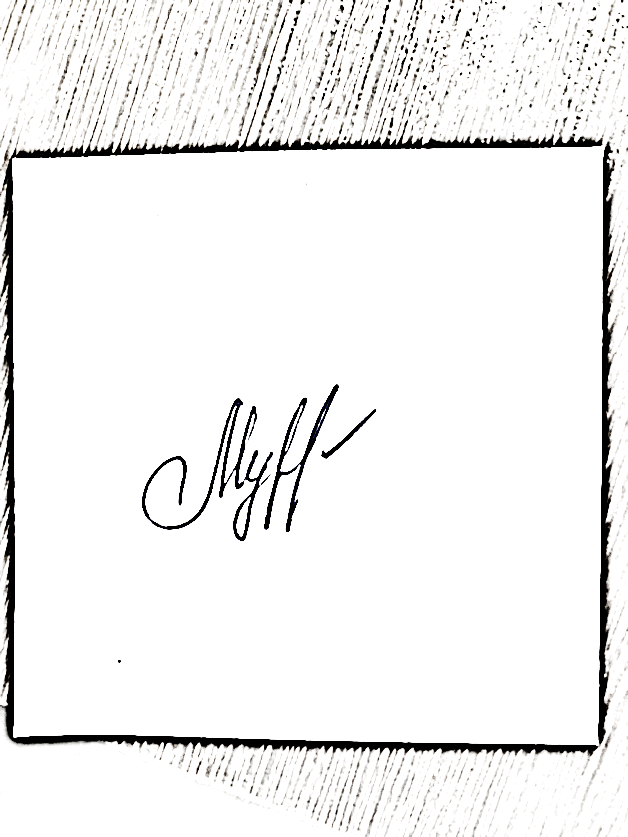 Заведующий кафедрой:Заведующий кафедрой:О.В. Мурзина                  Код и наименование компетенцииКод и наименование индикаторадостижения компетенцииПланируемые результаты обучения по дисциплинеПК-1 Способен организовать и  технологически обеспечить производство продукции с учетом специфики телевидения и других экранных масс-медиа и практики современной экранной культурыИД-ПК 1.1 Осуществление  поиска темы и выявление  существующей проблемыПо результатам освоения дисциплины студент должен:- знать: основные  формы  организации общественного  участия в  функционировании СМИ;  основные  методы  изучения общественного  мнения  и взаимодействия с ним, правила использования  результатов опросов общественного мнения в редакционной работе и журналистских публикациях; правовые и этические ограничения  в информационно-аналитической деятельности медиа, а  также    основные  требования,  предъявляемые  к  информации  СМИ (точность,  достоверность,  наличие ссылок на источники, разграничение фактов и мнений, плюрализм в представлении точек зрения); особенности работы с камерой при сборе информации; основы редактирования телевизионного текста; понимать специфику визуализации информации; правила создания текстов для различных телевизионных продуктов; особенности адаптации различных текстов к эфирному выступлению.- уметь: ориентироваться в важнейших  политических  процессах, происходящих в мире  и  стране; подготовить  проблемное  интервью,  комментарий, корреспонденцию, обозрение, принять   участие  в  пресс-конференции, беседе, дискуссии; работать с источниками информации; применять на практике знания методов сбора, анализа и проверки информации; использовать видеозапись при сборе и анализе информации.- владеть:  практическими навыками  использования различных средств и стратегий аргументации в  аналитических  материалах; навыками осмысления и анализа явлений из различных сфер жизни общества; способностью выбирать и актуализировать тему; методологией сбора, проверки и анализа информации; навыками работы с видеокамерой при сборе информации; навыками редактирования на телевидении; способностью к оперативной и точной обработке телетекста в сценарный период, в съемочный период, во  время монтажа, в условиях новостного вещания; умением  адаптировать  письменный текст к эфирному выступлению в соответствии с жанрово-форматной спецификой программы.ПК-1 Способен организовать и  технологически обеспечить производство продукции с учетом специфики телевидения и других экранных масс-медиа и практики современной экранной культурыИД-ПК 1.2 Отбор и анализ  релевантной  информации по теме, взятой из различных источников:  профессионального общения с героями, свидетелями, экспертами, документальных источниковПо результатам освоения дисциплины студент должен:- знать: основные  формы  организации общественного  участия в  функционировании СМИ;  основные  методы  изучения общественного  мнения  и взаимодействия с ним, правила использования  результатов опросов общественного мнения в редакционной работе и журналистских публикациях; правовые и этические ограничения  в информационно-аналитической деятельности медиа, а  также    основные  требования,  предъявляемые  к  информации  СМИ (точность,  достоверность,  наличие ссылок на источники, разграничение фактов и мнений, плюрализм в представлении точек зрения); особенности работы с камерой при сборе информации; основы редактирования телевизионного текста; понимать специфику визуализации информации; правила создания текстов для различных телевизионных продуктов; особенности адаптации различных текстов к эфирному выступлению.- уметь: ориентироваться в важнейших  политических  процессах, происходящих в мире  и  стране; подготовить  проблемное  интервью,  комментарий, корреспонденцию, обозрение, принять   участие  в  пресс-конференции, беседе, дискуссии; работать с источниками информации; применять на практике знания методов сбора, анализа и проверки информации; использовать видеозапись при сборе и анализе информации.- владеть:  практическими навыками  использования различных средств и стратегий аргументации в  аналитических  материалах; навыками осмысления и анализа явлений из различных сфер жизни общества; способностью выбирать и актуализировать тему; методологией сбора, проверки и анализа информации; навыками работы с видеокамерой при сборе информации; навыками редактирования на телевидении; способностью к оперативной и точной обработке телетекста в сценарный период, в съемочный период, во  время монтажа, в условиях новостного вещания; умением  адаптировать  письменный текст к эфирному выступлению в соответствии с жанрово-форматной спецификой программы.ПК-1 Способен организовать и  технологически обеспечить производство продукции с учетом специфики телевидения и других экранных масс-медиа и практики современной экранной культурыИД-ПК 1.3 Самостоятельное написание авторских комментариев и других текстов по теме проблемы в рамках редакционной политикиПо результатам освоения дисциплины студент должен:- знать: основные  формы  организации общественного  участия в  функционировании СМИ;  основные  методы  изучения общественного  мнения  и взаимодействия с ним, правила использования  результатов опросов общественного мнения в редакционной работе и журналистских публикациях; правовые и этические ограничения  в информационно-аналитической деятельности медиа, а  также    основные  требования,  предъявляемые  к  информации  СМИ (точность,  достоверность,  наличие ссылок на источники, разграничение фактов и мнений, плюрализм в представлении точек зрения); особенности работы с камерой при сборе информации; основы редактирования телевизионного текста; понимать специфику визуализации информации; правила создания текстов для различных телевизионных продуктов; особенности адаптации различных текстов к эфирному выступлению.- уметь: ориентироваться в важнейших  политических  процессах, происходящих в мире  и  стране; подготовить  проблемное  интервью,  комментарий, корреспонденцию, обозрение, принять   участие  в  пресс-конференции, беседе, дискуссии; работать с источниками информации; применять на практике знания методов сбора, анализа и проверки информации; использовать видеозапись при сборе и анализе информации.- владеть:  практическими навыками  использования различных средств и стратегий аргументации в  аналитических  материалах; навыками осмысления и анализа явлений из различных сфер жизни общества; способностью выбирать и актуализировать тему; методологией сбора, проверки и анализа информации; навыками работы с видеокамерой при сборе информации; навыками редактирования на телевидении; способностью к оперативной и точной обработке телетекста в сценарный период, в съемочный период, во  время монтажа, в условиях новостного вещания; умением  адаптировать  письменный текст к эфирному выступлению в соответствии с жанрово-форматной спецификой программы.ПК-1 Способен организовать и  технологически обеспечить производство продукции с учетом специфики телевидения и других экранных масс-медиа и практики современной экранной культурыИД-ПК 1.4 Подготовка предложений для составления творческих планов редакции/каналаПо результатам освоения дисциплины студент должен:- знать: основные  формы  организации общественного  участия в  функционировании СМИ;  основные  методы  изучения общественного  мнения  и взаимодействия с ним, правила использования  результатов опросов общественного мнения в редакционной работе и журналистских публикациях; правовые и этические ограничения  в информационно-аналитической деятельности медиа, а  также    основные  требования,  предъявляемые  к  информации  СМИ (точность,  достоверность,  наличие ссылок на источники, разграничение фактов и мнений, плюрализм в представлении точек зрения); особенности работы с камерой при сборе информации; основы редактирования телевизионного текста; понимать специфику визуализации информации; правила создания текстов для различных телевизионных продуктов; особенности адаптации различных текстов к эфирному выступлению.- уметь: ориентироваться в важнейших  политических  процессах, происходящих в мире  и  стране; подготовить  проблемное  интервью,  комментарий, корреспонденцию, обозрение, принять   участие  в  пресс-конференции, беседе, дискуссии; работать с источниками информации; применять на практике знания методов сбора, анализа и проверки информации; использовать видеозапись при сборе и анализе информации.- владеть:  практическими навыками  использования различных средств и стратегий аргументации в  аналитических  материалах; навыками осмысления и анализа явлений из различных сфер жизни общества; способностью выбирать и актуализировать тему; методологией сбора, проверки и анализа информации; навыками работы с видеокамерой при сборе информации; навыками редактирования на телевидении; способностью к оперативной и точной обработке телетекста в сценарный период, в съемочный период, во  время монтажа, в условиях новостного вещания; умением  адаптировать  письменный текст к эфирному выступлению в соответствии с жанрово-форматной спецификой программы.ПК-1 Способен организовать и  технологически обеспечить производство продукции с учетом специфики телевидения и других экранных масс-медиа и практики современной экранной культурыИД-ПК 1.5 Соблюдение  профессиональных этических норм на всех этапах работыПо результатам освоения дисциплины студент должен:- знать: основные  формы  организации общественного  участия в  функционировании СМИ;  основные  методы  изучения общественного  мнения  и взаимодействия с ним, правила использования  результатов опросов общественного мнения в редакционной работе и журналистских публикациях; правовые и этические ограничения  в информационно-аналитической деятельности медиа, а  также    основные  требования,  предъявляемые  к  информации  СМИ (точность,  достоверность,  наличие ссылок на источники, разграничение фактов и мнений, плюрализм в представлении точек зрения); особенности работы с камерой при сборе информации; основы редактирования телевизионного текста; понимать специфику визуализации информации; правила создания текстов для различных телевизионных продуктов; особенности адаптации различных текстов к эфирному выступлению.- уметь: ориентироваться в важнейших  политических  процессах, происходящих в мире  и  стране; подготовить  проблемное  интервью,  комментарий, корреспонденцию, обозрение, принять   участие  в  пресс-конференции, беседе, дискуссии; работать с источниками информации; применять на практике знания методов сбора, анализа и проверки информации; использовать видеозапись при сборе и анализе информации.- владеть:  практическими навыками  использования различных средств и стратегий аргументации в  аналитических  материалах; навыками осмысления и анализа явлений из различных сфер жизни общества; способностью выбирать и актуализировать тему; методологией сбора, проверки и анализа информации; навыками работы с видеокамерой при сборе информации; навыками редактирования на телевидении; способностью к оперативной и точной обработке телетекста в сценарный период, в съемочный период, во  время монтажа, в условиях новостного вещания; умением  адаптировать  письменный текст к эфирному выступлению в соответствии с жанрово-форматной спецификой программы.ПК-1 Способен организовать и  технологически обеспечить производство продукции с учетом специфики телевидения и других экранных масс-медиа и практики современной экранной культурыИД-ПК 1.6 Организация съемки и технологических процессов монтажа кино-, теле-, видеофильмов и телевизионных программПо результатам освоения дисциплины студент должен:- знать: основные  формы  организации общественного  участия в  функционировании СМИ;  основные  методы  изучения общественного  мнения  и взаимодействия с ним, правила использования  результатов опросов общественного мнения в редакционной работе и журналистских публикациях; правовые и этические ограничения  в информационно-аналитической деятельности медиа, а  также    основные  требования,  предъявляемые  к  информации  СМИ (точность,  достоверность,  наличие ссылок на источники, разграничение фактов и мнений, плюрализм в представлении точек зрения); особенности работы с камерой при сборе информации; основы редактирования телевизионного текста; понимать специфику визуализации информации; правила создания текстов для различных телевизионных продуктов; особенности адаптации различных текстов к эфирному выступлению.- уметь: ориентироваться в важнейших  политических  процессах, происходящих в мире  и  стране; подготовить  проблемное  интервью,  комментарий, корреспонденцию, обозрение, принять   участие  в  пресс-конференции, беседе, дискуссии; работать с источниками информации; применять на практике знания методов сбора, анализа и проверки информации; использовать видеозапись при сборе и анализе информации.- владеть:  практическими навыками  использования различных средств и стратегий аргументации в  аналитических  материалах; навыками осмысления и анализа явлений из различных сфер жизни общества; способностью выбирать и актуализировать тему; методологией сбора, проверки и анализа информации; навыками работы с видеокамерой при сборе информации; навыками редактирования на телевидении; способностью к оперативной и точной обработке телетекста в сценарный период, в съемочный период, во  время монтажа, в условиях новостного вещания; умением  адаптировать  письменный текст к эфирному выступлению в соответствии с жанрово-форматной спецификой программы.по очно-заочной форме обучения – 3з.е.108час.Структура и объем дисциплиныСтруктура и объем дисциплиныСтруктура и объем дисциплиныСтруктура и объем дисциплиныСтруктура и объем дисциплиныСтруктура и объем дисциплиныСтруктура и объем дисциплиныСтруктура и объем дисциплиныСтруктура и объем дисциплиныСтруктура и объем дисциплиныОбъем дисциплины по семестрамформа промежуточной аттестациивсего, часКонтактная работа, часКонтактная работа, часКонтактная работа, часКонтактная работа, часСамостоятельная работа обучающегося, часСамостоятельная работа обучающегося, часСамостоятельная работа обучающегося, часОбъем дисциплины по семестрамформа промежуточной аттестациивсего, часлекции, часпрактические занятия, часлабораторные занятия, часпрактическая подготовка, часкурсовая работа/курсовой проектсамостоятельная работа обучающегося, часпромежуточная аттестация, час9 семестрзачет108161676Всего:108161676Планируемые (контролируемые) результаты освоения: код(ы) формируемой(ых) компетенции(й) и индикаторов достижения компетенцийНаименование разделов, тем;форма(ы) промежуточной аттестацииВиды учебной работыВиды учебной работыВиды учебной работыВиды учебной работыСамостоятельная работа, часВиды и формы контрольных мероприятий, обеспечивающие по совокупности текущий контроль успеваемости, включая контроль самостоятельной работы обучающегося;формы промежуточного контроля успеваемостиПланируемые (контролируемые) результаты освоения: код(ы) формируемой(ых) компетенции(й) и индикаторов достижения компетенцийНаименование разделов, тем;форма(ы) промежуточной аттестацииКонтактная работаКонтактная работаКонтактная работаКонтактная работаСамостоятельная работа, часВиды и формы контрольных мероприятий, обеспечивающие по совокупности текущий контроль успеваемости, включая контроль самостоятельной работы обучающегося;формы промежуточного контроля успеваемостиПланируемые (контролируемые) результаты освоения: код(ы) формируемой(ых) компетенции(й) и индикаторов достижения компетенцийНаименование разделов, тем;форма(ы) промежуточной аттестацииЛекции, часПрактические занятия, часЛабораторные работы, часПрактическая подготовка, часСамостоятельная работа, часВиды и формы контрольных мероприятий, обеспечивающие по совокупности текущий контроль успеваемости, включая контроль самостоятельной работы обучающегося;формы промежуточного контроля успеваемостиДевятый семестрДевятый семестрДевятый семестрДевятый семестрДевятый семестрДевятый семестрДевятый семестрПК-1:ИД-ПК 1.1ИД-ПК 1.2ИД-ПК 1.3ИД-ПК 1.4ИД-ПК 1.5ИД-ПК 1.6Раздел I. Суть авторского проекта на телевидении и радиоРефератПК-1:ИД-ПК 1.1ИД-ПК 1.2ИД-ПК 1.3ИД-ПК 1.4ИД-ПК 1.5ИД-ПК 1.6Тема 1.1. Электронные средства массовой информации24РефератПК-1:ИД-ПК 1.1ИД-ПК 1.2ИД-ПК 1.3ИД-ПК 1.4ИД-ПК 1.5ИД-ПК 1.6Тема 1.2. Структура телевизионного и радийного вещания24РефератПК-1:ИД-ПК 1.1ИД-ПК 1.2ИД-ПК 1.3ИД-ПК 1.4ИД-ПК 1.5ИД-ПК 1.6Тема 1.3. Телевизионные и радийные сети26РефератПК-1:ИД-ПК 1.1ИД-ПК 1.2ИД-ПК 1.3ИД-ПК 1.4ИД-ПК 1.5ИД-ПК 1.6Тема 1.4. Студия телевидения и студия радио246РефератПК-1:ИД-ПК 1.1ИД-ПК 1.2ИД-ПК 1.3ИД-ПК 1.4ИД-ПК 1.5ИД-ПК 1.6Тема 1.5. Планирование загрузки технических средств телевидения и радио220Реферат ПК-1:ИД-ПК 1.1ИД-ПК 1.2ИД-ПК 1.3ИД-ПК 1.4ИД-ПК 1.5ИД-ПК 1.6Раздел II. Технология записи телерадиопрограммИндивидуальное задание ПК-1:ИД-ПК 1.1ИД-ПК 1.2ИД-ПК 1.3ИД-ПК 1.4ИД-ПК 1.5ИД-ПК 1.6Тема 2.1. Съемочная техника телевидения и звуковое оборудование на радио246Индивидуальное задание ПК-1:ИД-ПК 1.1ИД-ПК 1.2ИД-ПК 1.3ИД-ПК 1.4ИД-ПК 1.5ИД-ПК 1.6Тема 2.2. Устройство телевизионной камеры 244Индивидуальное задание ПК-1:ИД-ПК 1.1ИД-ПК 1.2ИД-ПК 1.3ИД-ПК 1.4ИД-ПК 1.5ИД-ПК 1.6Тема 2.3. Система управления телевизионной камерой26Индивидуальное задание ПК-1:ИД-ПК 1.1ИД-ПК 1.2ИД-ПК 1.3ИД-ПК 1.4ИД-ПК 1.5ИД-ПК 1.6Тема 2.4. Цифровая аудио- и видеозапись420Индивидуальное задание ПК-1:ИД-ПК 1.1ИД-ПК 1.2ИД-ПК 1.3ИД-ПК 1.4ИД-ПК 1.5ИД-ПК 1.6ЗачетЗачет по билетамИТОГО за девятый семестр161676№ ппНаименование раздела и темы дисциплиныСодержание раздела (темы)Раздел I. Суть авторского проекта на телевидении и радиоРаздел I. Суть авторского проекта на телевидении и радиоРаздел I. Суть авторского проекта на телевидении и радиоТема 1.1. Электронные средства массовой информацииТелевидение и радио как СМИ. Особенностей телевидения. Характерные черты радио. Телепрограммы как часть сегмента массмедиа. Радиопрограммы: типология и характеристика. Тема 1.2. Структура телевизионного и радийного вещанияТематическое вещание. Телеканалы и радиостанции: разновидности по тематике, по форме собственности, по способу распространения. Тема 1.3. Телевизионные и радийные сетиСтандарт цифровой компрессии MPEG-4: описание сцены, доставка потоков данных, кодирование визуальных объектов, профили и уровни. Стандарт компрессии H.264 / AVC / MPEG-4 Part 10: профили, уровни, масштабируемое и многоракурсное видеокодирование. Стандарты описания мультимедийного контента MPEG-7 и MPEG-21: общие сведения, части, главные функции и области применения.Тема 1.4. Студия телевидения и студия радиоПонятие «студия». Виды телевизионных студий. Виды студий на радио. Павильоны для съемок. Съемочный процесс на студийных проектах. Тема 1.5. Планирование загрузки технических средств телевидения и радиоИсследование оценки движения посредством блочного соответствия с логарифмическим поиском. Исследование оценки движения с помощью фазовой корреляции.Раздел II. Технология записи телерадиопрограммРаздел II. Технология записи телерадиопрограммРаздел II. Технология записи телерадиопрограммТема 2.1. Съемочная техника телевидения и звуковое оборудование на радиоСпутниковое телевизионное вещание, радиовещание. Цифровое телевидение в кабельной сети. Эфирное телевизионное и радийное вещание. Технологии построения систем и сетей телевещания стандарта DVB-T2 и DVBS2. Спецификация режимов стандартов DVB.Тема 2.2. Устройство телевизионной камерыМониторинг качества в цифровом телевидении. Оборудования для телерадиовещания: основные характеристики, применение, контроль параметров. Тема 2.3. Система управления телевизионной камеройИсследование процессов дискретизации и квантования изображения с помощью специальной компьютерной программы. Изучение процессов дискретизации и квантования изображений, а также влияния этих процессов на восприятие изображений различных классов.Тема 2.4. Цифровая аудио- и видеозаписьАналоговые системы видеомонтажа первого и второго поколений. Цифровые системы видеомонтажа третьего и четвёртого поколений. Персональные системы видеомонтажа пятого поколения. Перспективные системы видеомонтажа. Технологии цифрового нелинейного монтажа: основные понятия, оцифровка и сохранение материала, обработка в реальном времени, видеоэффекты. Цифровой нелинейный монтаж и вещание.№ ппНаименование раздела /темы дисциплины, выносимые на самостоятельное изучениеЗадания для самостоятельной работыВиды и формы контрольных мероприятийТрудоемкость, часРаздел I. Суть авторского проекта на телевидении и радиоРаздел I. Суть авторского проекта на телевидении и радиоРаздел I. Суть авторского проекта на телевидении и радиоРаздел I. Суть авторского проекта на телевидении и радиоРаздел I. Суть авторского проекта на телевидении и радиоТема 1.1. Электронные средства массовой информацииИзучение научной и учебной литературы4Тема 1.2. Структура телевизионного и радийного вещанияИзучение научной и учебной литературы4Тема 1.3. Телевизионные и радийные сетиИзучение научной и учебной литературы6Тема 1.4. Студия телевидения и студия радиоИзучение научной и учебной литературы6Тема 1.5. Планирование загрузки технических средств телевидения и радиоПодготовка и защита реферата по теме из списка, предложенного преподавателемПроверка реферата20Раздел II. Технология записи телерадиопрограммРаздел II. Технология записи телерадиопрограммРаздел II. Технология записи телерадиопрограммРаздел II. Технология записи телерадиопрограммРаздел II. Технология записи телерадиопрограммТема 2.1. Съемочная техника телевидения и звуковое оборудование на радиоИзучение научной и учебной литературы6Тема 2.2. Устройство телевизионной камерыИзучение научной и учебной литературы4Тема 2.3. Система управления телевизионной камеройИзучение научной и учебной литературы6Тема 2.4. Цифровая аудио- и видеозаписьИндивидуальное заданиеЗащита авторского теле- или радиопроектаПроверка индивидуального задания20использованиеЭО и ДОТиспользование ЭО и ДОТобъем, часвключение в учебный процесссмешанное обучениелекции16в соответствии с расписанием учебных занятий смешанное обучениепрактические занятия16в соответствии с расписанием учебных занятий Уровни сформированности компетенции(-й)Итоговое количество балловв 100-балльной системепо результатам текущей и промежуточной аттестацииОценка в пятибалльной системепо результатам текущей и промежуточной аттестацииПоказатели уровня сформированности Показатели уровня сформированности Показатели уровня сформированности Уровни сформированности компетенции(-й)Итоговое количество балловв 100-балльной системепо результатам текущей и промежуточной аттестацииОценка в пятибалльной системепо результатам текущей и промежуточной аттестацииуниверсальной(-ых) компетенции(-й)общепрофессиональной(-ых) компетенцийпрофессиональной(-ых)компетенции(-й)Уровни сформированности компетенции(-й)Итоговое количество балловв 100-балльной системепо результатам текущей и промежуточной аттестацииОценка в пятибалльной системепо результатам текущей и промежуточной аттестацииПК-1:ИД-ПК 1.1ИД-ПК 1.2ИД-ПК 1.3ИД-ПК 1.4ИД-ПК 1.5ИД-ПК 1.6высокийотличноОбучающийся:- исчерпывающе и логически стройно излагает учебный материал, умеет связывать теорию с практикой, справляется с решением задач профессиональной направленности высокого уровня сложности, правильно обосновывает принятые решения;- определяет психологические принципы эффективного общения и взаимодействия в команде;- проектирует процесс эффективного обмена информацией, знанием и опытом с членами команды с помощью психологических приемов;- подбирает психологические технологии для самообразования;- выявляет трудности в профессиональном развитии и ресурсы их преодоления на основе психологических знаний - свободно ориентируется в учебной и профессиональной литературе;- дает развернутые, исчерпывающие, профессионально грамотные ответы на вопросы, в том числе, дополнительные.повышенныйхорошо/зачтено (хорошо)/зачтеноОбучающийся:- достаточно подробно, грамотно и по существу излагает изученный материал, приводит и раскрывает в тезисной форме основные понятия;- определяет психологические принципы эффективного общения и взаимодействия в команде;- подбирает психологические технологии для самообразования- допускает единичные негрубые ошибки;- достаточно хорошо ориентируется в учебной и профессиональной литературе;- ответ отражает знание теоретического и практического материала, не допуская существенных неточностей.базовыйудовлетворительно/зачтено (удовлетворительно)/зачтеноОбучающийся:- демонстрирует теоретические знания основного учебного материала дисциплины в объеме, необходимом для дальнейшего освоения ОПОП;- с неточностями излагает определяет психологические принципы эффективного общения и взаимодействия в команде;- с затруднениями подбирает психологические технологии для самообразования;- демонстрирует фрагментарные знания основной учебной литературы по дисциплине;- ответ отражает знания на базовом уровне теоретического и практического материала в объеме, необходимом для дальнейшей учебы и предстоящей работы по профилю обучения.низкийнеудовлетворительно/не зачтеноОбучающийся:- демонстрирует фрагментарные знания теоретического и практического материал, допускает грубые ошибки при его изложении на занятиях и в ходе промежуточной аттестации;- испытывает серьёзные затруднения в применении теоретических положений при решении практических задач профессиональной направленности стандартного уровня сложности, не владеет необходимыми для этого навыками и приёмами;- не способен определить психологические принципы эффективного общения и взаимодействия в команде;- не ориентируется в психологических технологиях самообразования;- выполняет задания только по образцу и под руководством преподавателя;- ответ отражает отсутствие знаний на базовом уровне теоретического и практического материала в объеме, необходимом для дальнейшей учебы.Обучающийся:- демонстрирует фрагментарные знания теоретического и практического материал, допускает грубые ошибки при его изложении на занятиях и в ходе промежуточной аттестации;- испытывает серьёзные затруднения в применении теоретических положений при решении практических задач профессиональной направленности стандартного уровня сложности, не владеет необходимыми для этого навыками и приёмами;- не способен определить психологические принципы эффективного общения и взаимодействия в команде;- не ориентируется в психологических технологиях самообразования;- выполняет задания только по образцу и под руководством преподавателя;- ответ отражает отсутствие знаний на базовом уровне теоретического и практического материала в объеме, необходимом для дальнейшей учебы.Обучающийся:- демонстрирует фрагментарные знания теоретического и практического материал, допускает грубые ошибки при его изложении на занятиях и в ходе промежуточной аттестации;- испытывает серьёзные затруднения в применении теоретических положений при решении практических задач профессиональной направленности стандартного уровня сложности, не владеет необходимыми для этого навыками и приёмами;- не способен определить психологические принципы эффективного общения и взаимодействия в команде;- не ориентируется в психологических технологиях самообразования;- выполняет задания только по образцу и под руководством преподавателя;- ответ отражает отсутствие знаний на базовом уровне теоретического и практического материала в объеме, необходимом для дальнейшей учебы.Код(ы) формируемых компетенций, индикаторов достижения компетенцийФормы текущего контроляПримеры типовых заданийПК-1:ИД-ПК 1.1ИД-ПК 1.2ИД-ПК 1.3ИД-ПК 1.4ИД-ПК 1.5ИД-ПК 1.6РефератПримерные темы реферата:1. Телевидение – средство массовой коммуникации. 2. Истоки развития телевидения. 3. Цвет и свет как художественный образ на телевидении. 4. Кино и телевидение – художественно-изобразительное искусство 5. Аналоговые и цифровые аудио- и видеозаписи 6. Преобразователи звуковых волн 7. Лазерная студия и видеозапись 8. Современный аппаратно-студийный комплекс 9. Телевидение и звук. 10.Культура и телевидение. 11.Технология кино- и телепроизводства. 12.Монтаж: внутрикадровый, линейный, нелинейный.ПК-1:ИД-ПК 1.1ИД-ПК 1.2ИД-ПК 1.3ИД-ПК 1.4ИД-ПК 1.5ИД-ПК 1.6Индивидуальное заданиеЗащита авторского теле- или радиопроекта. Требования:- описать название, хронометраж, количество выпусков, требования к студии;- выделить требования к ведущему;- защитить идею проекта. Наименование оценочного средства (контрольно-оценочного мероприятия)Критерии оцениванияШкалы оцениванияШкалы оцениванияНаименование оценочного средства (контрольно-оценочного мероприятия)Критерии оценивания100-балльная системаПятибалльная системаРеферат  Обучающийся в процессе доклада по Презентации продемонстрировал глубокие знания поставленной в ней проблемы, раскрыл ее сущность, слайды были выстроены логически последовательно, содержательно, приведенные иллюстрационные материалы поддерживали текстовый контент, презентация имела «цитату стиля», была оформлена с учетом четких композиционных и цветовых решений. При изложении материала студент продемонстрировал грамотное владение терминологией, ответы на все вопросы были четкими, правильными, лаконичными и конкретными.85 – 100 баллов5Реферат  Обучающийся в процессе доклада по Презентации   продемонстрировал знания поставленной в ней проблемы, слайды были выстроены логически последовательно, но не в полной мере отражали содержание заголовков, приведенные иллюстрационные материалы не во всех случаях поддерживали текстовый контент, презентация не имела ярко выраженной идентификации с точки зрения единства оформления. При изложении материала студент не всегда корректно употреблял  терминологию, отвечая на все вопросы, студент не всегда четко формулировал свою мысль.65 – 84 баллов4Реферат  Обучающийся слабо ориентировался в материале, в рассуждениях не демонстрировал логику ответа, плохо владел профессиональной терминологией, не раскрывал суть проблем. Презентация была оформлена небрежно, иллюстрации не отражали текстовый контент слайдов.41 – 64 баллов3Реферат  Обучающийся не выполнил задание.0 – 40 баллов2Индивидуальное заданиеОбучающийся в процессе защиты проекта демонстрирует глубокие знания поставленной в ней проблемы, раскрыл ее сущность, материал был выстроен логически последовательно, содержательно. При изложении материала студент продемонстрировал грамотное владение терминологией, ответы на все вопросы были четкими, правильными, лаконичными и конкретными.85 – 100 баллов5Индивидуальное заданиеОбучающийся в процессе защиты проекта демонстрирует знания поставленной проблемы. При изложении материала не всегда корректно употребляет терминологию; отвечая на все вопросы, не всегда четко формулирует свою мысль.65 – 84 баллов4Индивидуальное заданиеОбучающийся слабо ориентируется в материале, в рассуждениях не демонстрирует логику ответа, плохо владеет профессиональной терминологией, не раскрывает суть проблем. 41 – 64 баллов3Индивидуальное заданиеОбучающийся не выполнил задание.0 – 40 баллов2Форма промежуточной аттестацииТиповые контрольные задания и иные материалыдля проведения промежуточной аттестации:Зачет в устной форме Примерные вопросы к зачету1. Электронные средства массовой информации - телевидение - телевизионные сети 2. История развития телевидения - передатчик бегущего луча - техническое телевидение 3. Оптоэлектронные преобразователи изображения - цветоделительная звезда - телевизионная видеокамера  4. Полный телевизионный сигнал - характеристики сигнала - магнитные носители 5. Запись и воспроизведение информации - аналоговая магнитная аудио и видеозапись - цифровая запись 6. Магнитооптическая запись и воспроизведение информации - магнитооптический носитель - аналоговая аудио и видеозапись 7. Звук. Технические параметры звука - микрофоны - характеристика звука и звукового сигнала 8. Свет на телевидении - теория света - оборудование спецосвещения 9. Функциональная блок-схема АСК - функциональная связь - аппаратно-студийный блок 10. Телевизионные средства для внестудийных средств - комплекты тележурналистики - передвижная телевизионная станция 11.Аппаратные видеомонтажа - линейный, нелинейный монтаж - студия телевидения 12. Эфирная студия для программ и новостей - студийные передачи - планирование загрузки технических средствФорма промежуточной аттестацииКритерии оцениванияШкалы оцениванияШкалы оцениванияНаименование оценочного средстваКритерии оценивания100-балльная системаПятибалльная системаЗачет:В устной формеОбучающийся:демонстрирует знания отличающиеся глубиной и содержательностью, дает полный исчерпывающий ответ, как на основные вопросы в билете, так и на дополнительные;свободно владеет научными понятиями, ведет диалог и вступает в научную дискуссию;способен к интеграции знаний по определенной теме, структурированию ответа, к анализу положений существующих теорий, научных школ, направлений по вопросу билета;логично и доказательно раскрывает проблему, предложенную в билете;свободно выполняет практические задания повышенной сложности, предусмотренные программой, демонстрирует системную работу с основной и дополнительной литературой.Ответ не содержит фактических ошибок и характеризуется глубиной, полнотой, уверенностью суждений, иллюстрируется примерами, в том числе из собственной практики.85 – 100 балловЗачет:В устной формеОбучающийся:показывает достаточное знание учебного материала, но допускает несущественные фактические ошибки, которые способен исправить самостоятельно, благодаря наводящему вопросу;недостаточно раскрыта проблема по одному из вопросов билета;недостаточно логично построено изложение вопроса;успешно выполняет предусмотренные в программе практические задания средней сложности, активно работает с основной литературой,демонстрирует, в целом, системный подход к решению практических задач, к самостоятельному пополнению и обновлению знаний в ходе дальнейшей учебной работы и профессиональной деятельности. В ответе раскрыто, в основном, содержание билета, имеются неточности при ответе на дополнительные вопросы.65 – 84 балловЗачет:В устной формеОбучающийся:показывает знания фрагментарного характера, которые отличаются поверхностностью и малой содержательностью, допускает фактические грубые ошибки;не может обосновать закономерности и принципы, объяснить факты, нарушена логика изложения, отсутствует осмысленность представляемого материала, представления о межпредметных связях слабые;справляется с выполнением практических заданий, предусмотренных программой, знаком с основной литературой, рекомендованной программой, допускает погрешности и ошибки при теоретических ответах и в ходе практической работы.Содержание билета раскрыто слабо, имеются неточности при ответе на основные и дополнительные вопросы билета, ответ носит репродуктивный характер. Неуверенно, с большими затруднениями решает практические задачи или не справляется с ними самостоятельно.41 – 64 балловЗачет:В устной формеОбучающийся, обнаруживает существенные пробелы в знаниях основного учебного материала, допускает принципиальные ошибки в выполнении предусмотренных программой практических заданий. На большую часть дополнительных вопросов по содержанию экзамена затрудняется дать ответ или не дает верных ответов.0 – 40 балловФорма контроля100-балльная система Пятибалльная системаТекущий контроль: Реферат202 – 5 Индивидуальное задание402 – 5 Промежуточная аттестация (зачет)40зачтено/ не зачтеноИтого за семестр  зачет100зачтено/ не зачтено100-балльная системапятибалльная системапятибалльная система100-балльная системазачет с оценкой/экзамензачет85 – 100 балловзачтено65 – 84 балловзачтено41 – 64 балловзачтено0 – 40 балловне зачтеноНаименование учебных аудиторий, лабораторий, мастерских, библиотек, спортзалов, помещений для хранения и профилактического обслуживания учебного оборудования и т.п.Оснащенность учебных аудиторий, лабораторий, мастерских, библиотек, спортивных залов, помещений для хранения и профилактического обслуживания учебного оборудования и т.п.119071, г. Москва, Ул. Малая Калужская, 1; Малый Калужский переулок, дом 2, строение 4119071, г. Москва, Ул. Малая Калужская, 1; Малый Калужский переулок, дом 2, строение 4аудитории для проведения занятий лекционного типа комплект учебной мебели, технические средства обучения, служащие для представления учебной информации большой аудитории: ноутбук;проектор.аудитории для проведения занятий семинарского типа, групповых и индивидуальных консультаций, текущего контроля и промежуточной аттестациикомплект учебной мебели, технические средства обучения, служащие для представления учебной информации большой аудитории: ноутбук,проектор,Помещения для самостоятельной работы обучающихсяОснащенность помещений для самостоятельной работы обучающихсячитальный зал библиотеки:компьютерная техника;
подключение к сети «Интернет»Необходимое оборудованиеПараметрыТехнические требованияПерсональный компьютер/ ноутбук/планшет,камера,микрофон, динамики, доступ в сеть ИнтернетВеб-браузерВерсия программного обеспечения не ниже: Chrome 72, Opera 59, Firefox 66, Edge 79, Яндекс.Браузер 19.3Персональный компьютер/ ноутбук/планшет,камера,микрофон, динамики, доступ в сеть ИнтернетОперационная системаВерсия программного обеспечения не ниже: Windows 7, macOS 10.12 «Sierra», LinuxПерсональный компьютер/ ноутбук/планшет,камера,микрофон, динамики, доступ в сеть ИнтернетВеб-камера640х480, 15 кадров/сПерсональный компьютер/ ноутбук/планшет,камера,микрофон, динамики, доступ в сеть ИнтернетМикрофонлюбойПерсональный компьютер/ ноутбук/планшет,камера,микрофон, динамики, доступ в сеть ИнтернетДинамики (колонки или наушники)любыеПерсональный компьютер/ ноутбук/планшет,камера,микрофон, динамики, доступ в сеть ИнтернетСеть (интернет)Постоянная скорость не менее 192 кБит/с№ п/пАвтор(ы)Наименование изданияВид издания (учебник, УП, МП и др.)ИздательствоИздательствоГод изданияАдрес сайта ЭБС или электронного ресурса (заполняется для изданий в электронном виде)Количество экземпляров в библиотеке Университета 10.1 Основная литература, в том числе электронные издания10.1 Основная литература, в том числе электронные издания10.1 Основная литература, в том числе электронные издания10.1 Основная литература, в том числе электронные издания10.1 Основная литература, в том числе электронные издания10.1 Основная литература, в том числе электронные издания10.1 Основная литература, в том числе электронные издания10.1 Основная литература, в том числе электронные издания10.1 Основная литература, в том числе электронные издания1Муратов С.А.   Телевизионное общение в кадре и за кадромучебникМ.: Издательство ЮрайтМ.: Издательство Юрайт2022 https://urait.ru/bcode/4905762Муратов С.А.  Телевизионная журналистика. Телевидение в поисках телевиденияучебное пособиеМ.: Издательство ЮрайтМ.: Издательство Юрайт2022https://urait.ru/bcode/4908903Цвик В.Л.Телевизионная журналистикаУчебное пособиеМ.: ЮНИТИ-ДАНАМ.: ЮНИТИ-ДАНА2015http://znanium.com/catalog/product/8831214Познин В.Ф.  Техника и технология СМИ. Радио- и тележурналистикаучебникМ.: Издательство ЮрайтМ.: Издательство Юрайт2022https://urait.ru/bcode/490118 10.2 Дополнительная литература, в том числе электронные издания 10.2 Дополнительная литература, в том числе электронные издания 10.2 Дополнительная литература, в том числе электронные издания 10.2 Дополнительная литература, в том числе электронные издания 10.2 Дополнительная литература, в том числе электронные издания 10.2 Дополнительная литература, в том числе электронные издания 10.2 Дополнительная литература, в том числе электронные издания 10.2 Дополнительная литература, в том числе электронные издания 10.2 Дополнительная литература, в том числе электронные издания 1Мисонжников Б.Я.  Введение в профессию: журналистикаучебное пособиеучебное пособиеМ.: Издательство Юрайт2022https://urait.ru/bcode/4950482Чепкина Э.В.  Социальная журналистика. Проблемы толерантности в СМИучебное пособиеучебное пособиеМ.: Издательство Юрайт2022https://urait.ru/bcode/4936593Немировская М.Л. Телевидение как среда для реализации продюссерских проектовмонографиямонографияМ.: ЮНИТИ-ДАНА2015http://znanium.com/catalog/product/88457910.3 Методические материалы (указания, рекомендации по освоению дисциплины авторов РГУ им. А. Н. Косыгина)10.3 Методические материалы (указания, рекомендации по освоению дисциплины авторов РГУ им. А. Н. Косыгина)10.3 Методические материалы (указания, рекомендации по освоению дисциплины авторов РГУ им. А. Н. Косыгина)10.3 Методические материалы (указания, рекомендации по освоению дисциплины авторов РГУ им. А. Н. Косыгина)10.3 Методические материалы (указания, рекомендации по освоению дисциплины авторов РГУ им. А. Н. Косыгина)10.3 Методические материалы (указания, рекомендации по освоению дисциплины авторов РГУ им. А. Н. Косыгина)10.3 Методические материалы (указания, рекомендации по освоению дисциплины авторов РГУ им. А. Н. Косыгина)10.3 Методические материалы (указания, рекомендации по освоению дисциплины авторов РГУ им. А. Н. Косыгина)10.3 Методические материалы (указания, рекомендации по освоению дисциплины авторов РГУ им. А. Н. Косыгина)№ ппНаименование, адрес веб-сайтаЭБС «Лань» http://www.e.lanbook.com/«Znanium.com» научно-издательского центра «Инфра-М»http://znanium.com/ Электронные издания «РГУ им. А.Н. Косыгина» на платформе ЭБС «Znanium.com» http://znanium.com/ЭБС издательства «ЮРАЙТ» http://www.urait.ru Профессиональные ресурсы:Журнал «Журналист»: https://jrnlst.ru/Кабельщик: для профессионалов телевидения. – Режим доступа: http://www.cableman.ru/№ ппНаименование лицензионного программного обеспеченияРеквизиты подтверждающего документаWindows 10 Pro, MS Office 2019 контракт № 18-ЭА-44-19 от 20.05.2019№ ппгод обновления РПДхарактер изменений/обновлений с указанием разделаномер протокола и дата заседания кафедры